BJ/DDNovember 2018Dear ApplicantLead Behaviour Support Worker (HLTA or equivalent) Grade HTerm Time only plus 10 additional days (5 Inset and 5 summer school)Thank you for expressing an interest in the above post at The Ian Ramsey Church of England Academy, I trust that the information supplied will encourage you to apply.The Ian Ramsey Church of England Academy is a popular, over-subscribed academy for 11-16 students in Stockton on Tees. There are approximately 1175 students on roll with a pan of 237 in each year group.The school became an academy on 1st December 2014 with Venerable Bede in Sunderland as part of the Dayspring Trust. As part of the Priority School Building Programme, we moved into our new premises in September 2014 and warmly invite you to visit and look at our fantastic new facilities, as well as meet the staff and students. The school was previously based on a split-site and we are now housed in one building. The closing dates for applications is Monday 10th December 2018.   Completed application forms are to be returned, together with a supporting letter of application which should be no more than 2 sides of A4 in Font 10 addressed to the Chair of Governors, which should outline your suitability for the post.  I look forward to receiving your application.Yours faithfully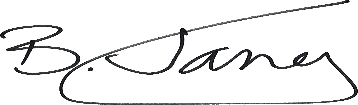 Brian Janes						Head of School	